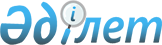 Об утверждении Правил организации медицинской помощи подростковому населению, учащимся и студентам организаций среднего и высшего
профессионального образования Республики Казахстан
					
			Утративший силу
			
			
		
					Приказ Министра здравоохранения Республики Казахстан от 23 октября 2003 года № 781. Зарегистрирован в Министерстве юстиции Республики Казахстан 19 ноября 2003 года № 2566. Утратил силу приказом Министра здравоохранения Республики Казахстан от 18 октября 2012 года № 727      Сноска. Утратил силу приказом Министра здравоохранения РК от 18.10.2012 № 727.      В целях улучшения организации профилактических и лечебно-оздоровительных мероприятий среди подросткового населения и учащейся молодежи, приказываю: 

      1. Утвердить прилагаемые Правила организации медицинской помощи подростковому населению, учащимся и студентам организаций среднего, высшего профессионального образования. 

      2. Контроль за исполнением настоящего приказа оставляю за собой. 

      3. Настоящий приказ вступает в силу со дня государственной регистрации в Министерстве юстиции Республики Казахстан.       И.о. Министра 

      Утверждены          

приказом Министра      

здравоохранения       

Республики Казахстан    

от 23 октября 2003 года N 781  Правила 

организации медицинской помощи подростковому населению, 

учащимся и студентам организаций среднего, 

высшего профессионального образования  

1. Общие положения 

      1. Настоящие правила разработаны в соответствии с Законом Республики Казахстан от 4 июня 2003 года "О системе здравоохранения". K090193



      2. Для обеспечения медицинской помощью подросткового населения (детей в возрасте от 15 до 18 лет, в том числе учащихся организаций общеобразовательного и начального профессионального образования, работающих на различных предприятиях и неработающих), учащихся и студентов организаций среднего, высшего профессионального образования, в территориальных амбулаторно-поликлинических организациях здравоохранения (городская поликлиника, поликлиническое отделение городской и центральной районной больниц) организуются подростковые кабинеты (отделения). 



      3. В крупных городах, где имеется большое число организаций профессионального образования, в одной из городских поликлиник разрешается организовать подростковое отделение для медицинского обслуживания всех учащихся среднего и студентов высшего профессионального образования города. 



      4. Для осуществления деятельности подростковых кабинетов вводится должность подросткового врача с определением территориального участка обслуживания. 



      5. Непосредственное руководство и контроль над подростковым врачом осуществляет заведующий терапевтическим отделением амбулаторно-поликлинических организаций здравоохранения, а в случае его отсутствия - их руководитель. Координирует работу подросткового врача главный внештатный специалист по подростковой службе (областной, городской, районный). 



      6. Назначение и увольнение подросткового врача осуществляется руководителем организации в соответствии с действующим законодательством. 



      7. В подростковых кабинетах (отделениях) график работы врача строится с учетом проведения профилактической работы в организациях образования, включая общежития, обеспечения амбулаторного приема в поликлиниках и их структурных подразделениях. 



      8. Амбулаторно-поликлинические организации, обеспечивающие медицинской помощью подросткового населения, учащихся и студентов среднего и высшего профессионального образования, в своей деятельности руководствуются настоящими правилами.  

      2. Основные задачи подростковых кабинетов (отделений), 

городских поликлиник, обслуживающих учащихся, 

студентов среднего и высшего профессионального образования 

      9. Основными задачами подростковых кабинетов (отделений), городских поликлиник, обслуживающих учащихся, студентов среднего и высшего профессионального образования являются: 

      1) обеспечение первичной медико-санитарной помощью прикрепленных контингентов, то есть организация и проведение комплекса лечебно-профилактических мероприятий, направленных на предупреждение и снижение общей и инфекционной заболеваемости, инвалидности, смертности; 

      2) оказание квалифицированной и организация специализированной лечебной помощи прикрепленным контингентам; 

      3) организация и проведение мероприятий по формированию здорового образа жизни, санитарно-гигиеническому воспитанию прикрепленных контингентов, а также по повышению уровня психо-физической подготовленности юношей допризывного и призывного возрастов, репродуктивного здоровья молодежи.  

      3. Организация работы подростковых кабинетов (отделений), 

городских поликлиник, обслуживающих учащихся, 

студентов среднего и высшего профессионального образования 

      10. В соответствии с основными задачами, в подростковых кабинетах (отделениях) городских поликлиник, обслуживающих учащихся, студентов среднего и высшего профессионального образования осуществляются: 

      1) прием подростков достигших 15-летнего возраста, из детских поликлиник (детских консультаций центральных районных больниц); 

      2) систематический учет прикрепленных контингентов с обязательным выделением юношей допризывного (16-17 лет) и призывного (18-26 лет) возрастов; 

      3) организация и проведение всех видов профилактических медицинских осмотров учащихся и студентов организаций образования с обязательным проведением флюорографии органов грудной клетки, по показаниям - лабораторные, функциональные и другие виды обследования в установленные сроки; 

      4) проведение совместно с администрацией и врачами-специалистами анализа итогов периодических медицинских осмотров, по результатам которого осуществляется разработка комплексных планов лечебно-профилактических, санитарно-гигиенических, оздоровительных мероприятий и выполнение этих планов, учет их эффективности; 

      5) раннее выявление заболеваний, квалифицированное и полное обследование больных и здоровых, обратившихся в поликлинику; 

      6) своевременное оказание амбулаторной квалифицированной (высококвалифицированной) терапевтической помощи, а также организация оказания специализированной помощи; 

      7) первая и неотложная медицинская помощь больным при острых и внезапных заболеваниях, травмах, отравлениях и других несчастных случаях; 

      8) своевременная экстренная и плановая госпитализация лиц, нуждающихся в стационарном лечении, с предварительным максимальным обследованием больных в амбулаторно-поликлинических условиях в соответствии с профилем заболевания; 

      9) диспансеризация прикрепленного контингента, выделив юношей допризывного и призывного возрастов, девушек-подростков, женщин детородного возраста и беременных, воинов-интернационалистов, иностранных граждан, имеющих отклонения в состоянии здоровья, отбор лиц (здоровых и больных), подлежащих динамическому наблюдению за состоянием здоровья, с проведением своевременного обследования и лечения, в зависимости от характера и течения заболевания; 

      10) отбор лиц, нуждающихся в оздоровлении, восстановительном и реабилитационном лечении, а также в диетическом питании; 

      11) организация лечения больных в профилакториях, санаторно-курортных и реабилитационных организациях, в соответствии с имеющимися инструктивно-методическими указаниями; 

      12) постоянный контроль за своевременным проведением лечебно-профилактических мероприятий среди юношей допризывного и призывного возраста, находящихся под наблюдением врачей - специалистов; 

      13) оформление медицинской документации на юношей допризывного возраста из числа обслуживаемого контингента для сдачи в районные военные комиссариаты (согласно имеющимся инструктивно-методическим указаниям) и обеспечение должной преемственности в работе лечебно-профилактических организаций с военными комиссариатами; 

      14) совместно с государственными органами санитарно-эпидемиологической службы санитарно-противоэпидемические мероприятия, проведение профилактических прививок среди работающих подростков, школьников, учащихся и студентов организаций образования, выявление инфекционных больных, динамическое наблюдение за лицами, бывшими в контакте с заразными больными, реконвалесцентами, своевременное оповещение о них (передача экстренного извещения); 

      15) участие в работе врачебной контрольной комиссии для решения вопросов экспертизы временной и стойкой нетрудоспособности прикрепленного контингента, в соответствии с законодательством Республики Казахстан, а также для выдачи и продлении справок, листков нетрудоспособности, предоставления учащимся и студентам академических отпусков, трудоустройства и рекомендаций по производственной практике, выполнению учебного процесса, летних и осенних трудовых работ и переводу на обучение другим специальностям; 

      16) работа по направлению в медико-социальные экспертные комиссии (МСЭК) прикрепленного контингента с признаками стойкой утраты трудоспособности; 

      17) проведение профессиональной консультации и профессиональной ориентации среди подростков; 

      18) оформление медицинской справки подросткам, окончившим школы, организации начального и среднего профессионального образования; 

      19) систематический врачебный контроль и динамическое наблюдение за физическим состоянием, занимающихся физической культурой и спортом; 

      20) изучение режимов и условий работы на производстве, учебно-воспитательного процесса в организациях образования, производственной практики, летних и осенних трудовых работ подростков, а также условий питания, быта и отдыха, занятий физической культурой и спортом с последующей разработкой необходимых мер по созданию благоприятных условий для закаливания, предотвращения эмоциональных и физических перегрузок, гиподинамии, а также снижения количества академических отпусков среди учащихся и студентов; 

      21) пропаганда основ здорового образа жизни среди подростков и молодежи, осуществление мер профилактики по табакокурению, употреблению алкоголя, наркотиков и других психоактивных веществ, повышению их физической активности, используя для этого часы учебной сетки, введение в специальности, университеты здоровья, советы здоровья, дни здоровья, студенческую печать и радио, спортивно-оздоровительные сооружения, санатории-профилактории и другие; 

      22) мероприятия по профилактике ВИЧ/СПИД, кожно-венерических и других инфекционно-паразитарных заболеваний; 

      23) создание преемственности в работе лечебно-профилактических организаций (психоневрологической, противотуберкулезной и других); 

      24) руководство и контроль за работой фельдшерского здравоохранительного пункта (здравпункта) поликлиники, оказывающего доврачебную первую медико-санитарную помощь учащейся молодежи, в соответствии с действующим законодательством Республики Казахстан; 

      25) ведение медицинской документации, установленных учетно-отчетных форм и отчетов о своей деятельности, составление поквартальных и годовых планов работы, в которых предусматриваются конкретные мероприятия лечебно-профилактического характера, направленные на снижение заболеваемости и укрепление здоровья подростков, учащейся молодежи; 

      26) составление отчетов по утвержденным формам и проведение анализа статистических данных по общей заболеваемости и заболеваемости с временной утратой трудоспособности в динамике и в процессе обучения, в установленном порядке; 

      27) ежегодный отчет о проделанной работе по медицинскому обеспечению подростков, студентов, учащихся на заседаниях администрации поликлиники, организаций образования. 
					© 2012. РГП на ПХВ «Институт законодательства и правовой информации Республики Казахстан» Министерства юстиции Республики Казахстан
				